حضرات السادة والسيدات،تحية طيبة وبعد،1	إلحاقاً بالرسالة المعممة رقم 11 لمكتب تقييس الاتصالات بتاريخ 11 مارس 2013، يرجى العلم بأن ورشة العمل التي سيُنظمها الاتحاد بشأن "بناء مستقبل مستدام من خلال معايير مراعية للبيئة لتكنولوجيا المعلومات والاتصالات" ستنعقد في الفترة ‎15‎‏-‏‎16‎‏ (صباحاً) يوليو ‏‎2013‎، في نفس المكان.وفيما يلي المواعيد الجديدة للأحداث الأخرى التي ستُجرى في نفس المكان:	اجتماع الفريق الإقليمي التابع للجنة الدراسات 5 لقطاع تقييس الاتصالات: 16 (بعد الظهر) - 17 يوليو 2013؛	ورشة العمل التي ينظمها الاتحاد بشأن متابعة تقييم جودة الخدمة لشبكات الوسائط المتعددة: 18 يوليو 2013؛	اجتماع الفريق الإقليمي التابع للجنة الدراسات 12 لقطاع تقييس الاتصالات: 19 يوليو 2013.2	لن تُقدم منح للمشاركة في هذه الأحداث نتيجةً لقيود الميزانية.3	التسجيل: يُرجى التسجيل المسبق باستعمال خدمة التسجيل من على الخط هنا:
http://www.itu.int/en/ITU-T/Workshops-and-Seminars/green-ict-standards/201305/Pages/default.aspx .وتفضلوا بقبول فائق التقدير والاحترام.مالكولم جونسون
مدير مكتب تقييس الاتصالاتمكتب تقييس الاتصالات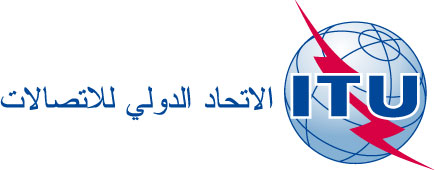 جنيف، 13 مايو 2013المرجع:التصويب 1 للرسالة
TSB Circular 11TSB Workshops/A.N.-	إلى إدارات الدول الأعضاء في الاتحاد؛-	إلى أعضاء قطاع تقييس الاتصالات؛-	إلى المنتسبين إلى قطاع تقييس الاتصالات؛-	إلى الهيئات الأكاديمية المنضمة إلى قطاع تقييس الاتصالاتالهاتف:
الفاكس:البريد الإلكتروني:+41 22 730 6301
+41 22 730 5853tsbworkshops@itu.intنسخة إلى:-	رؤساء لجان دراسات قطاع تقييس الاتصالات ونوابهم؛-	مديري مكتبي الاتصالات الراديوية وتنمية الاتصالات؛-	المكتب الإقليمي للاتحاد لمنطقة إفريقيا؛-	مكاتب مناطق الاتحاد في داكار وياوندي وهراري؛-	البعثة الدائمة لبوركينا فاصو في جنيفالموضوع:ورشة عمل ينظمها الاتحاد عن "بناء مستقبل مستدام من خلال معايير مراعية للبيئة لتكنولوجيا المعلومات والاتصالات" - واغادوغو، بوركينا فاصو، 15-16 (صباحاً) يوليو 2013ورشة عمل ينظمها الاتحاد عن "بناء مستقبل مستدام من خلال معايير مراعية للبيئة لتكنولوجيا المعلومات والاتصالات" - واغادوغو، بوركينا فاصو، 15-16 (صباحاً) يوليو 2013